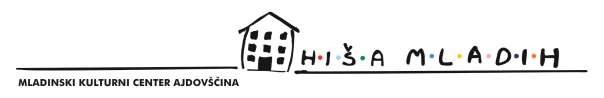 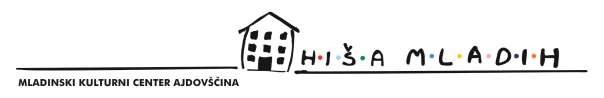 JAVNO ZBIRANJE PONUDB ZA ODDAJANJE PROSTOROV MLADINSKEGA KULTURNEGA CENTRA IN HOTELA AJDOVŠČINA V NAJEM ALI UPORABODRUŠTVOMProstori: V stavbi Mladinskega kulturnega centra in hotela Ajdovščina se bodo oddajali naslednji prostori za potrebe rednega delovanja zasebnih organizacij v mladinskem sektorju, ki so organizirane kot mladinska organizacija, organizacija za mlade ali mladinski svet:v pritličju:Merila:Za potrebe oddajanja prostorov v Mladinskem kulturnem centru in hotelu Ajdovščina, namenjenih redni dejavnosti zasebnih organizacij v mladinskem sektorju, organiziranih kot mladinska  organizacija, organizacija za mlade ali mladinski svet (v nadaljevanju s skupnim pojmom društva), v najem podajamo merila oziroma osnovne parametre, ki jih morajo društva izpolnjevati:Pravico do najema ali uporabe prostorov dobijo tista društva, ki izpolnjujejo naslednja merila: Naslov oz. sedež društva v občini Ajdovščina in opravlja dejavnost tudi v mestu Ajdovščina.Število članov društva večje od 50 članov. Merilo ne velja za organizacije, ki niso ustanovljene po Zakonu o društvih. Pri teh organizacijah se ugotavljajo uporabniki njihovih dejavnosti, pri čemer morajo letno zagotavljati učinek na vsaj 50 mladih.Opravljanje dejavnosti društva skozi celoten teden, z vsaj 10 urami opravljanja dejavnosti med tednom.Ob večjem interesu oziroma potrebi društev po prostorih, kot je razpoložljivo stanje po teh parametrih v Mladinskem kulturnem centru in hotelu Ajdovščina, se prostore zagotavlja najprej v ostalih kapacitetah Mladinskega kulturnega centra in hotela Ajdovščina. V kolikor to ni mogoče, se lahko en prostor odda več društvom, pri čemer mora društvo z večjim številom članov izdati soglasje k taki oddaji.Če se potrebe po prostorih novih društev pojavijo med letom, bodo morale počakati na kandidaturo za uporabo prostora do naslednjega obdobja oddajanja prostorov. Društva, ki so prostore v preteklem letu že imela v najemu, imajo ob izpolnjevanju pogojev iz teh meril prednost pred novimi interesenti.Prostore bo Zavod za šport Ajdovščina NOE Mladinski kulturni center in hotel Ajdovščina oddajal v najem ali uporabo za obdobje 2 (dveh) let z možnostjo podaljšanja.Možnost podaljšanja najema ali uporabe prostora velja za tista društva, ki bodo izpolnili naslednja merila v analizi društev oz. organizacij, izvedeni pred novim obdobjem oddajanja:Organiziranje, sodelovanje z ostalimi društvi in soorganiziranje prireditev v okviru Mladinskega centra in hotela Ajdovščina na mesečni ravni v obdobju dveh let.Izpolnjevanje zgoraj naštetih pogojev. ROK ZA ODDAJO PONUDBE:Pisno izjavo o izpolnjevanju pogojev morajo društva, v zaprti in zapečateni ovojnici, poslati ali dostaviti na naslov:Zavod za šport Ajdovščina, Cesta 5. maja 14, 5270 Ajdovščina, s pripisom »Ne odpiraj – ponudba za najem društvenega prostora«. Ponudbe, poslane po pošti ali dostavljene v tajništvo Zavoda za šport Ajdovščina, se bodo upoštevale le, če bodo pravilno označene prispele do 15. 12. 2022 do 10.00 ure.Dodatne informacije dobite na sedežu Zavoda za šport Ajdovščina ali  pri kontaktni osebi Tonji Ferjančič, gsm: 040 758 889.Zavod za šport Ajdovščina, direktorUroš PintarDATUM: 6. 12. 2020